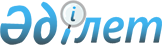 О внесении изменений и дополнений в решение очередной 11-сессии Кармакшинского районного маслихата от 19 декабря 2012 года N 73 "О районном бюджете на 2013-2015 годы"
					
			Утративший силу
			
			
		
					Решение Кармакшинского районного маслихата Кызылординской области от 08 мая 2013 года N 88. Зарегистрировано Департаментом юстиции Кызылординской области 14 мая 2013 года за N 4444. Утратило силу в связи с истечением срока применения - (письмо Кармакшинского районного маслихата Кызылординской области от 08 апреля 2014 года N 57)      Сноска. Утратило силу в связи с истечением срока применения - (письмо Кармакшинского районного маслихата Кызылординской области от 08.04.2014 N 57).

      В соответствии с кодексом Республики Казахстан от 4 декабря 2008 года N 95-IV "Бюджетный кодекс Республики Казахстан", подпунктом 1) пункта 1 статьи 6 Закона Республики Казахстан от 23 января 2001 года N 148 "О местном государственном управлении и самоуправлении в Республике Казахстан" Кармакшинский районный маслихат РЕШИЛИ:



      1. Внести в решение очередной 11-сессии Кармакшинского районного маслихата от 19 декабря 2012 года N 73 "О районном бюджете на 2013-2015 годы" (зарегистрировано в реестре государственной регистрации нормативных правовых актов за номером 4380, опубликовано в районном газете "Қармақшы таңы" от 25 января 2012 года N 7-8) следующие изменения и дополнения:



      пункт 1 изложить в следующей редакции:

      "1. Утвердить районный бюджет на 2013-2015 годы согласно приложениям 1, 2, 3 соответственно, в том числе на 2013 год в следующих объемах:

      1) доходы – 5 762 434 тысяч тенге, в том числе:

      налоговые поступления – 858 406 тысяч тенге;

      неналоговые поступления – 2 974 тысяч тенге;

      поступления от продажи основного капитала – 13 341 тысяч тенге;

      поступления трансфертов – 4 887 713 тысяч тенге;

      2) затраты – 5 827 131 тысяч тенге;

      3) чистое бюджетное кредитование – 76 263 тысяч тенге;

      бюджетные кредиты – 93 474 тысяч тенге;

      погашение бюджетных кредитов – 17 211 тысяч тенге;

      4) сальдо по операциям с финансовыми активами – 8 000 тысяч тенге;

      приобретение финансовых активов – 8 000 тысяч тенге;

      поступления от продажи финансовых активов государства – 0 тенге;

      5) дефицит (профицит) бюджета – -148 960 тысяч тенге;

      6) финансирование дефицита (использование профицита) бюджета –      148 960 тысяч тенге;

      поступление займов – 93 474 тысяч тенге;

      погашение займов – 17 211 тысяч тенге;

      используемые остатки бюджетных средств – 72 697 тысяч тенге.";



      пункт 2 изложить в следующей редакции:

      "2. Учесть, что в 2013 году нормативы распределения доходов в бюджет района установлены по индивидуальному подоходному налогу 100 процентов, по социальному налогу 90 процентов.";



      подпункт 4) пункта 4 изложить в следующей редакции:

      "4) на выплату социальной помощи по оплате коммунальных услуг гражданам, проработавшим в годы Великой Отечественной войны в тылу не менее 6 месяцев - 37 392 тысяч тенге. Размер социальной помощи составляет 49 208 тенге для лиц, проживающих в сельской местности, 103 714 тенге для лиц, проживающих в городской местности;";



      дополнить подпунктами 10), 11) пункта 4 следующего содержания:

      "10) на благоустройство населенных пунктов – 246 608 тысяч тенге;

      11) на оказание социальной помощи для обучения студентов из числа семей социально-уязвимых слоев населения по востребованным в регионе специальностям – 5 691 тысяч тенге.";



      пункт 4-2 изложить в следующей редакции:

      "4-2. Учесть, что в районном бюджете на 2013 год за счет средств республиканского бюджета предусмотрены целевые текущие трансферты на реализацию мероприятий в рамках Программы занятости 2020 – 67 031 тысяч тенге, в том числе:

      1) на оплату труда участников, направленных на молодежную практику – 20 900 тысяч тенге;

      2) на частичное субсидирование заработной платы – 24 049 тысяч тенге;

      3) на переподготовку и повышение квалификации кадров – 9 438 тысяч тенге;

      4) на обеспечение деятельности центров занятости населения – 12 644 тысяч тенге.";



      дополнить подпунктом 3) пункта 5-1 следующего содержания:

      "3) на проектирование, строительство и (или) приобретение жилья государственного коммунального жилищного фонда, в том числе на строительство жилья для очередников – 11 200 тысяч тенге.";



      дополнить пунктом 7-3 следующего содержания:

      "7-3. Использовать (доиспользовать) в 2013 году, сохраняя его целевое назначение, неиспользованные (недоиспользованные) целевые трансферты на развитие, выделенные из областного бюджета в 2012 году на нижеследующие направления:

      на разработку проектно-сметной документации с проведением государственной экспертизы строительства административного здания в кенте Жосалы Кармакшинского района и строительство – 29 655 тысяч тенге;

      на завершение строительства стадиона в поселке Жосалы Кармакшинского района – 9 569 тысяч тенге.";



      приложения 1, 4, 6 решения очередной 11 сессии Кармакшинского районного маслихата от 19 декабря 2012 года N 73 "О районном бюджете на 2013-2015 годы" изложить согласно приложениям 1, 2, 3 к указанному решению.



      2. Настоящее решение вводится в действие с 1 января 2013 года.      Председатель внеочередной

      15-сессии Кармакшинского

      районного маслихата                     Б. Нысанбаев      Секретарь Кармакшинского

      районного маслихата                     М. Наятулы      Приложение 1

      к решению внеочередной 15-сессии

      Кармакшинского районного маслихата

      от " 8 " мая 2013 года N 88      Приложение 1

      к решению очередной 11 сессии

      Кармакшинского районного маслихата

      от "19" декабря 2012 года N 73        

Районный бюджет на 2013 год      Приложение 2

      к решению внеочередной 15-сессии

      Кармакшинского районного маслихата

      от " 8 " мая 2013 года N 88      Приложение 4

      к решению очередной 11 сессии

      Кармакшинского районного маслихата

      от "19" декабря 2012 года N 73        

Перечень бюджетных программ районного бюджета, направленных на реализацию бюджетных инвестиции на 2013 год      Приложение 3

      к решению внеочередной 15-сессии

      Кармакшинского районного маслихата

      от "8" мая 2013 года N 88      Приложение 6

      к решению очередной 11 сессии

      Кармакшинского районного маслихата

      от "19" декабря 2012 года N 73        

Список бюджетных программ на 2013 год аппаратов акима поселка, аульного (сельского) округа
					© 2012. РГП на ПХВ «Институт законодательства и правовой информации Республики Казахстан» Министерства юстиции Республики Казахстан
				КатегорияКатегорияКатегорияКатегорияСумма, тысяч тенге
КлассКлассКлассПодклассПодклассНаименование
1.Доходы57624341
Налоговые поступления85840601Подоходный налог3033062Индивидуальный подоходный налог30330603Социальный налог1990341Социальный налог19903404Hалоги на собственность3303811Hалоги на имущество2530793Земельный налог45054Hалог на транспортные средства725445Единый земельный налог25305Внутренние налоги на товары, работы и услуги185532Акцизы66323Поступления за использование природных и других ресурсов13094Сборы за ведение предпринимательской и профессиональной деятельности104025Налог на игорный бизнес21008Обязательные платежи, взимаемые за совершение юридически значимых действий и (или) выдачу документов уполномоченными на то государственными органами или должностными лицами71321Государственная пошлина71322
Неналоговые поступления297401Доходы от государственной собственности3695Доходы от аренды имущества, находящегося в государственной собственности3547Вознаграждения по кредитам, выданным из государственного бюджета1504Штрафы, пени, санкции, взыскания, налагаемые государственными учреждениями, финансируемыми из государственного бюджета, а также содержащимися и финансируемыми из бюджета (сметы расходов) Национального Банка Республики Казахстан21Штрафы, пени, санкции, взыскания, налагаемые государственными учреждениями, финансируемыми из государственного бюджета, а также содержащимися и финансируемыми из бюджета (сметы расходов) Национального Банка Республики Казахстан, за исключением поступлений от организаций нефтяного сектора206Прочие неналоговые поступления26031Прочие неналоговые поступления26033
Поступления от продажи основного капитала1334103Продажа земли и нематериальных активов133411Продажа земли130392Продажа нематериальных активов3024
Поступления трансфертов 488771302Трансферты из вышестоящих органов государственного управления48877132Трансферты из областного бюджета4887713Функциональная группа Функциональная группа Функциональная группа Функциональная группа Сумма, тысяч тенге
Администратор бюджетных программАдминистратор бюджетных программАдминистратор бюджетных программПрограммаПрограммаНаименование
2.Расходы582713101
Государственные услуги общего характера321462112
Аппарат маслихата района (города областного значения)16956001Услуги по обеспечению деятельности маслихата района (города областного значения)16806003Капитальные расходы государственного органа150122
Аппарат акима района (города областного значения)91413001Услуги по обеспечению деятельности акима района (города областного значения)86374003Капитальные расходы государственного органа5039123
Аппарат акима района в городе, города районного значения, поселка, аула (села), аульного (сельского) округа171719001Услуги по обеспечению деятельности акима района в городе, города районного значения, поселка, аула (села), аульного (сельского) округа169796022Капитальные расходы государственного органа1923452
Отдел финансов района (города областного значения)26046001Услуги по реализации государственной политики в области исполнения бюджета района (города областного значения) и управления коммунальной собственностью района (города областного значения)23846003Проведение оценки имущества в целях налогообложения1700010Приватизация, управление коммунальным имуществом, постприватизационная деятельность и регулирование споров,

связанных с этим150011Учет, хранение, оценка и реализация имущества, поступившего

в коммунальную собственность350453
Отдел экономики и бюджетного планирования района (города областного значения)15328001Услуги по реализации государственной политики в области формирования и развития экономической политики, системы государственного планирования и управления района (города областного значения)14998004Капитальные расходы государственного органа33002
Оборона2296122
Аппарат акима района (города областного значения)2296005Мероприятия в рамках исполнения всеобщей воинской обязанности1945006Предупреждение и ликвидация чрезвычайных ситуаций масштаба района (города областного значения)35103
Общественный порядок, безопасность, правовая, судебная, уголовно-исполнительная деятельность7220458
Отдел жилищно-коммунального хозяйства, пассажирского транспорта и автомобильных дорог района (города областного значения)7220021Обеспечение безопасности дорожного движения в населенных пунктах722004
Образование3160376464
Отдел образования района (города областного значения)3159073001Услуги по реализации государственной политики на местном уровне в области образования20692003Общеобразовательное обучение2388173005Приобретение и доставка учебников, учебно-методических комплексов для государственных учреждений образования района (города областного значения)17412006Дополнительное образование для детей97427007Проведение школьных олимпиад, внешкольных мероприятий и конкурсов районного (городского) масштаба753009Обеспечение деятельности организаций дошкольного воспитания и обучения453417012Капитальные расходы государственного органа102015Ежемесячная выплата денежных средств опекунам (попечителям) на содержание ребенка-сироты (детей-сирот), и ребенка (детей), оставшегося без попечения родителей10209019Присуждение грантов государственным учреждениям образования района (города областного значения) за высокие показатели работы1500020Обеспечение оборудованием, программным обеспечением детей-инвалидов, обучающихся на дому65178040Реализация государственного образовательного заказа в дошкольных организациях образования58816067Капитальные расходы подведомственных государственных

учреждений и организаций45319068Обеспечение повышения компьютерной грамотности населения75467
Отдел строительства района (города областного значения)1303037Строительство и реконструкция объектов образования130305
Здравоохранение176123
Аппарат акима района в городе, города районного значения, поселка, аула (села), аульного (сельского) округа176002Организация в экстренных случаях доставки тяжелобольных людей до ближайшей организации здравоохранения, оказывающей врачебную помощь17606
Социальная помощь и социальное обеспечение551136451
Отдел занятости и социальных программ района (города областного значения)551136001Услуги по реализации государственной политики на местном уровне в области обеспечения занятости и реализации социальных программ для населения39787002Программа занятости90387004Оказание социальной помощи на приобретение топлива специалистам здравоохранения, образования, социального обеспечения, культуры, спорта и ветеринарии в сельской местности в соответствии с законодательством Республики Казахстан13001005Государственная адресная социальная помощь17324006Оказание жилищной помощи151293007Социальная помощь отдельным категориям нуждающихся граждан по решениям местных представительных органов53438010Материальное обеспечение детей-инвалидов, воспитывающихся и обучающихся на дому4114011Оплата услуг по зачислению, выплате и доставке пособий и других социальных выплат2950014Оказание социальной помощи нуждающимся гражданам на дому39217016Государственные пособия на детей до 18 лет93986017Обеспечение нуждающихся инвалидов обязательными гигиеническими средствами и предоставление услуг специалистами жестового языка, индивидуальными помощниками в соответствии с индивидуальной программой реабилитации инвалида32795021Капитальные расходы государственного органа200023Обеспечение деятельности центров занятости населения1264407
Жилищно-коммунальное хозяйство691398123
Аппарат акима района в городе, города районного значения, поселка, аула (села), аульного (сельского) округа74571008Освещение улиц населенных пунктов15110009Обеспечение санитарии населенных пунктов12531011Благоустройство и озеленение населенных пунктов40623014Организация водоснабжения населенных пунктов6307458
Отдел жилищно-коммунального хозяйства, пассажирского транспорта и автомобильных дорог района (города областного значения)422061004Обеспечение жильем отдельных категорий граждан2748012Функционирование системы водоснабжения и водоотведения14000015Освещение улиц в населенных пунктах5341018Благоустройство и озеленение населенных пунктов237424031Изготовление технических паспортов на объекты кондоминиумов2797041Ремонт и благоустройство объектов в рамках развития сельских населенных пунктов по Программе занятости 2020159751467
Отдел строительства района (города областного значения)194766003Проектирование, строительство и (или) приобретение жилья коммунального жилищного фонда16904004Проектирование, развитие, обустройство и (или) приобретение

инженерно-коммуникационной инфраструктуры50000005Развитие коммунального хозяйства110360058Развитие системы водоснабжения и водоотведения в сельских населенных пунктах14735072Строительство и (или) приобретение служебного жилища и развитие и (или) приобретение инженерно-коммуникационной инфраструктуры в рамках Программы занятости 2020276708
Культура, спорт, туризм и информационное пространство293712455
Отдел культуры и развития языков района (города областного значения)151580001Услуги по реализации государственной политики на местном уровне в области развития языков и культуры11764003Поддержка культурно-досуговой работы93605006Функционирование районных (городских) библиотек45506007Развитие государственного языка и других языков народа Казахстана168010Капитальные расходы государственного органа450032Капитальные расходы подведомственных государственных учреждений и организаций87456
Отдел внутренней политики района (города областного значения)27544001Услуги по реализации государственной политики на местном уровне в области информации, укрепления государственности и формирования социального оптимизма граждан13125002Услуги по проведению государственной информационной политики через газеты и журналы7849003Реализация мероприятий в сфере молодежной политики3372005Услуги по проведению государственной информационной политики через телерадиовещание2217006Капитальные расходы государственного органа981465
Отдел физической культуры и спорта района (города областного значения)44635001Услуги по реализации государственной политики на местном уровне в сфере физической культуры и спорта7137006Проведение спортивных соревнований на районном (города областного значения) уровне1448007Подготовка и участие членов сборных команд района (города областного значения) по различным видам спорта на областных спортивных соревнованиях36050467
Отдел строительства района (города областного значения)69953008Развитие объектов спорта и туризма62953011Развитие объектов культуры700010
Сельское, водное, лесное, рыбное хозяйство, особо охраняемые природные территории, охрана окружающей среды и животного мира, земельные отношения109249462
Отдел сельского хозяйства района (города областного значения)28146001Услуги по реализации государственной политики на местном уровне в сфере сельского хозяйства14165006Капитальные расходы государственного органа150099Реализация мер по оказанию социальной поддержки специалистов13831463
Отдел земельных отношений района (города областного значения)12389001Услуги по реализации государственной политики в области регулирования земельных отношений на территории района (города областного значения)9401006Землеустройство, проводимое при установлении границ городов районного значения, районов в городе, поселков аулов (сел), аульных (сельских) округов2900007Капитальные расходы государственного органа88473
Отдел ветеринарии района (города областного значения)68714001Услуги по реализации государственной политики на местном уровне в сфере ветеринарии9582003Капитальные расходы государственного органа10007Организация отлова и уничтожения бродячих собак и кошек2150009Проведение ветеринарных мероприятий по энзоотическим болезням животных3435010Проведение мероприятий по идентификации сельскохозяйственных животных2183011Проведение противоэпизоотических мероприятий5135411
Промышленность, архитектурная, градостроительная и строительная деятельность23029467
Отдел строительства района (города областного значения)10754001Услуги по реализации государственной политики на местном уровне в области строительства10754468
Отдел архитектуры и градостроительства района (города областного значения)12275001Услуги по реализации государственной политики в области архитектуры и градостроительства на местном уровне 8920003Разработка схем градостроительного развития территории района и генеральных планов населенных пунктов3075004Капитальные расходы государственного органа28012
Транспорт и коммуникации557100458
Отдел жилищно-коммунального хозяйства, пассажирского транспорта и автомобильных дорог района (города областного значения)557100023Обеспечение функционирования автомобильных дорог555600024Организация внутрипоселковых (внутригородских), пригородных и внутрирайонных общественных пассажирских перевозок150013
Прочие72532452
Отдел финансов района (города областного значения)8117012Резерв местного исполнительного органа района (города областного значения) 8117458
Отдел жилищно-коммунального хозяйства, пассажирского транспорта и автомобильных дорог района (города областного значения)53653001Услуги по реализации государственной политики на местном уровне в области жилищно-коммунального хозяйства, пассажирского транспорта и автомобильных дорог9983040Реализация мер по содействию экономическому развитию регионов в рамках Программы "Развитие регионов"43670469
Отдел предпринимательства района (города областного значения)10762001Услуги по реализации государственной политики на местном уровне в области развития предпринимательства и промышленности10306003Поддержка предпринимательской деятельности281004Капитальные расходы государственного органа17514
Обслуживание долга17452
Отдел финансов района (города областного значения)17013Обслуживание долга местных исполнительных органов по выплате вознаграждений и иных платежей по займам из областного бюджета1715
Трансферты37428452
Отдел финансов района (города областного значения)37428006Возврат неиспользованных (недоиспользованных) целевых трансфертов33473024Целевые текущие трансферты в вышестоящие бюджеты в связи с передачей функций государственных органов из нижестоящего уровня государственного управления в вышестоящий39553.Чистое бюджетное кредитование76263Бюджетные кредиты9347410
Сельское, водное, лесное, рыбное хозяйство, особо охраняемые природные территории, охрана окружающей среды и животного мира, земельные отношения93474462
Отдел сельского хозяйства района (города областного значения)93474008Бюджетные кредиты для реализации мер социальной поддержки специалистов934745
Погашение бюджетных кредитов1721101Погашение бюджетных кредитов172111Погашение бюджетных кредитов, выданных из государственного бюджета172114. Сальдо по операциям с финансовыми активами8000Приобретение финансовых активов800013
Прочие8000458
Отдел жилищно-коммунального хозяйства, пассажирского транспорта и автомобильных дорог района (города областного значения)8000065Формирование или увеличение уставного капитала юридических лиц80005. Дефицит (профицит) бюджета-1489606. Финансирование дефицита (использование профицита) бюджета1489607
Поступление займов9347401Внутренние государственные займы934742Договоры займа9347416
Погашение займов17211452
Отдел финансов района (города областного значения)17211008Погашение долга местного исполнительного органа перед вышестоящим бюджетом172118
Используемые остатки бюджетных средств7269701
Остатки бюджетных средств726971Свободные остатки бюджетных средств72697Функциональная группаФункциональная группаФункциональная группаФункциональная группаСумма, тысяч тенге
Администратор бюджетных программАдминистратор бюджетных программАдминистратор бюджетных программПрограммаПрограммаНаименование
2. Расходы27402204Образование1303467
Отдел строительства района (города областного значения)1303037Строительство и реконструкция объектов образования1303Строительство школы N 185 на 300 мест в ауле Комекбаев130307
Жилищно-коммунальное хозяйство194766467
Отдел строительства района (города областного значения)194766003Проектирование, строительство и (или) приобретение жилья коммунального жилищного фонда16904004Проектирование, развитие, обустройство и (или) приобретение

инженерно-коммуникационной инфраструктуры50000005Развитие коммунального хозяйства110360Строительство административного здания в поселке Жосалы 110055Авторский надзор проекта "Строительство административного здания в поселке Жосалы"305058Развитие системы водоснабжения и водоотведения в сельских населенных пунктах14735Реконструкция насосной станции в населенном пункте Комекбаев Кармакшинского района (1-очередь)14735072Строительство и (или) приобретение служебного жилища и развитие и (или) приобретение инженерно-коммуникационной инфраструктуры в рамках Программы занятости 2020276708
Культура, спорт, туризм и информационное пространство69953467
Отдел строительства района (города областного значения)69953008Развитие объектов спорта и туризма62953Строительство спортивных площадок в населенных пунктах Кармакшинского района49000Строительство стадиона в поселке Жосалы13953011Развитие объектов культуры7000Разработка проектно-сметной документации с проведением государственной экспертизы строительства районной библиотеки с музеем 700013
Прочие8000458
Отдел жилищно-коммунального хозяйства, пассажирского транспорта и автомобильных дорог района (города областного значения)8000065Формирование или увеличение уставного капитала юридических

лиц8000Формирование уставного капитала товарищества с ограниченной ответственности "Туған ел келбеті"8000Функциональная группаФункциональная группаФункциональная группаФункциональная группаСумма, тысяч тенге
Администратор бюджетных программАдминистратор бюджетных программАдминистратор бюджетных программПрограммаПрограммаНаименование
2. Расходы24646601
Государственные услуги общего характера171719123
Аппарат акима района в городе, города районного значения, поселка, аула (села), аульного (сельского) округа171719001
Услуги по обеспечению деятельности акима района в городе, города районного значения, поселка, аула (села), аульного (сельского) округа169796Аппарат акима поселка Жосалы27098Аппарат акима поселка Торетам13995Аппарат акима аульного округа Кармакшы10901Аппарат акима аульного округа Жосалы10213Аппарат акима аульного округа Ирколь8985Аппарат акима аульного округа Жанажол11785Аппарат акима аульного округа ІІІ-Интернационал12605Аппарат акима аульного округа Актобе11646Аппарат акима аульного округа Акжар12124Аппарат акима аульного округа Дауылколь10266Аппарат акима аульного округа Алдашбай Ахун9011Аппарат акима аульного округа Куандария9681Аппарат акима аульного округа Комекбаев10348Аппарат акима аульного округа Акай11138022
Капитальные расходы государственного органа1923Аппарат акима поселка Жосалы160Аппарат акима поселка Торетам243Аппарат акима аульного округа Жосалы230Аппарат акима аульного округа Ирколь160Аппарат акима аульного округа Актобе220Аппарат акима аульного округа Акжар160Аппарат акима аульного округа Комекбаев190Аппарат акима аульного округа Кармакшы80Аппарат акима аульного округа Жанажол80Аппарат акима аульного округа ІІІ-Интернационал80Аппарат акима аульного округа Дауылколь80Аппарат акима аульного округа Алдашбай Ахун80Аппарат акима аульного округа Куандария80Аппарат акима аульного округа Акай8005
Здравоохранение176123
Аппарат акима района в городе, города районного значения, поселка, аула (села), аульного (сельского) округа176002 
Организация в экстренных случаях доставки тяжелобольных людей до ближайшей организации здравоохранения, оказывающей врачебную помощь176Аппарат акима поселка Жосалы17Аппарат акима аульного округа Кармакшы3Аппарат акима аульного округа Жосалы27Аппарат акима аульного округа Ирколь27Аппарат акима аульного округа Акжар4Аппарат акима аульного округа Алдашбай Ахун12Аппарат акима аульного округа Комекбаев8607
Жилищно-коммунальное хозяйство74571123
Аппарат акима района в городе, города районного значения, поселка, аула (села), аульного (сельского) округа74571008
Освещение улиц населенных пунктов15110Аппарат акима поселка Жосалы7583Аппарат акима поселка Торетам1410Аппарат акима аульного округа Жосалы372Аппарат акима аульного округа Ирколь386Аппарат акима аульного округа Жанажол642Аппарат акима аульного округа ІІІ-Интернационал669Аппарат акима аульного округа Актобе499Аппарат акима аульного округа Акжар506Аппарат акима аульного округа Дауылколь166Аппарат акима аульного округа Алдашбай Ахун303Аппарат акима аульного округа Куандария792Аппарат акима аульного округа Комекбаев823Аппарат акима аульного округа Акай959009
Обеспечение санитарии населенных пунктов12531Аппарат акима поселка Жосалы7990Аппарат акима поселка Торетам4541011
Благоустройство и озеленение населенных пунктов40623Аппарат акима поселка Жосалы36783Аппарат акима аульного округа Кармакшы835Аппарат акима аульного округа Жосалы935Аппарат акима аульного округа Куандария835Аппарат акима аульного округа Комекбаев1235014
Организация водоснабжения населенных пунктов6307Аппарат акима поселка Жосалы6307